«Всемирный день здоровья»Кто с зарядкой дружит смелоКто с утра прогонит лень,Будет смелым и умелымИ веселым целый день!В доме культуры с. Ясная Поляна в целях оздоровительной программы были организованы спортивные игры на базе школьного двора. Работники клуба провели веселую разминку между командами  7-9 классов, а также выяснили, кто лучше всех играет в футбол и волейбол. Мероприятие, посвященное дню здоровья, прошло очень интересно и оживленно. 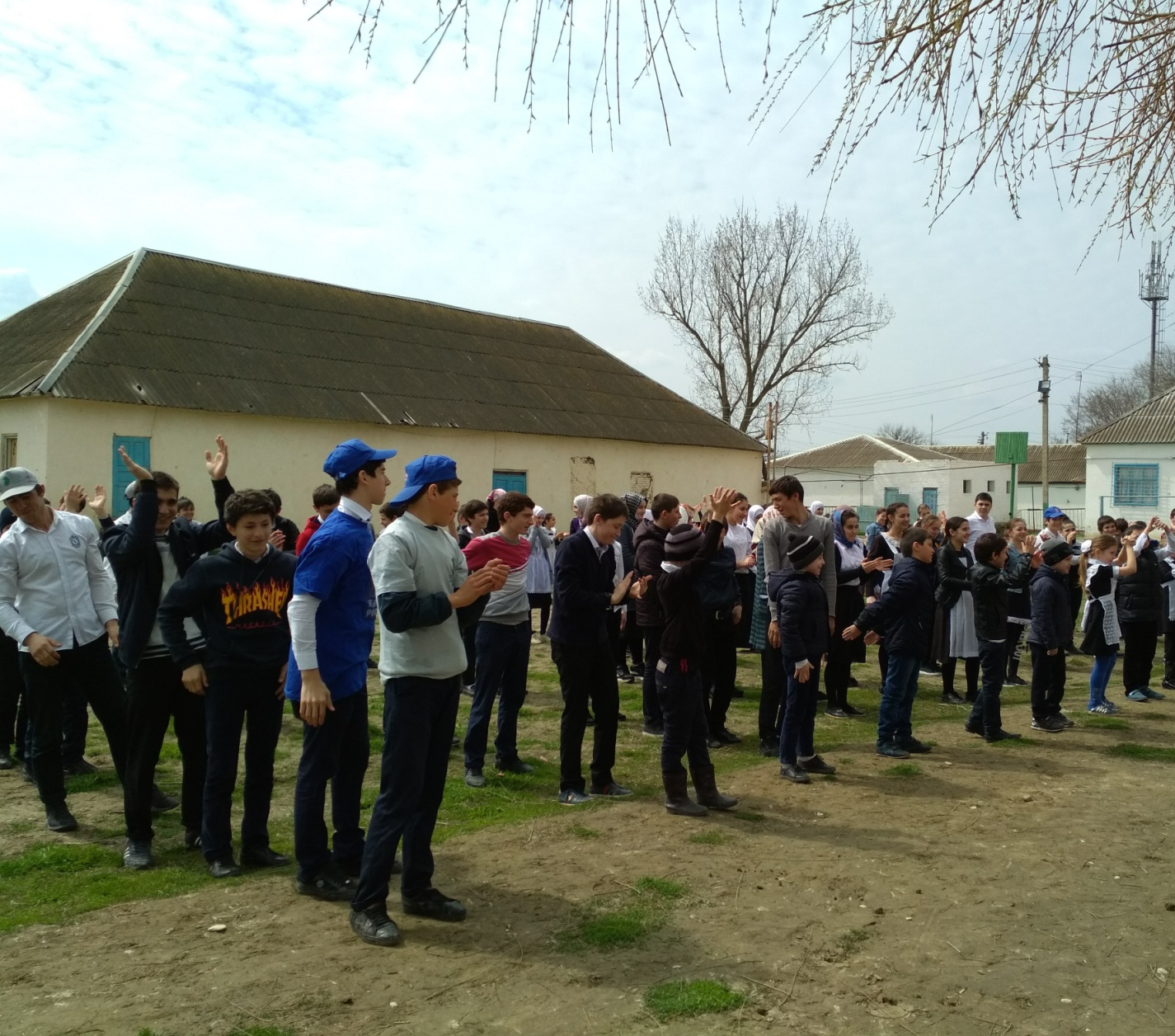 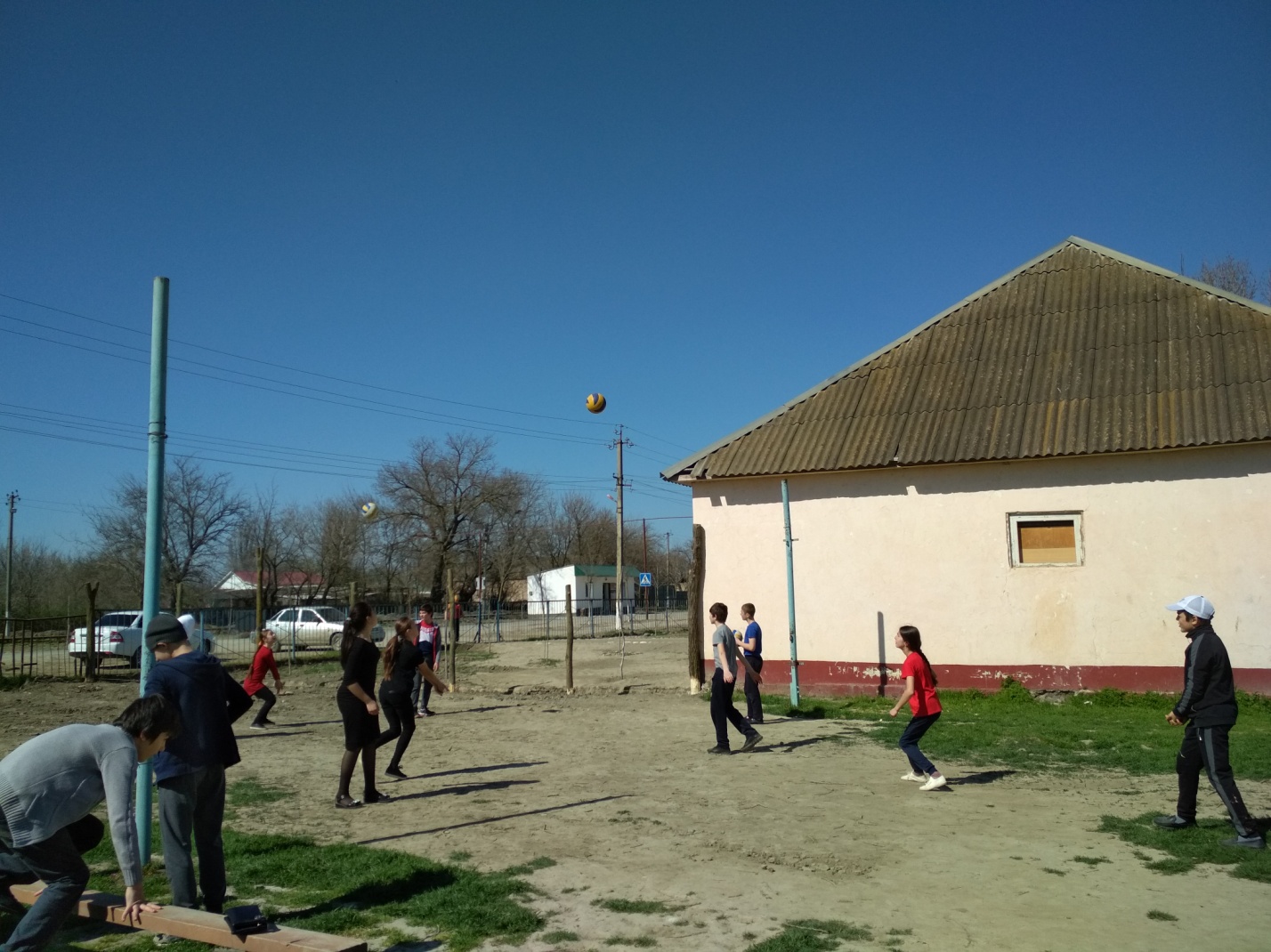 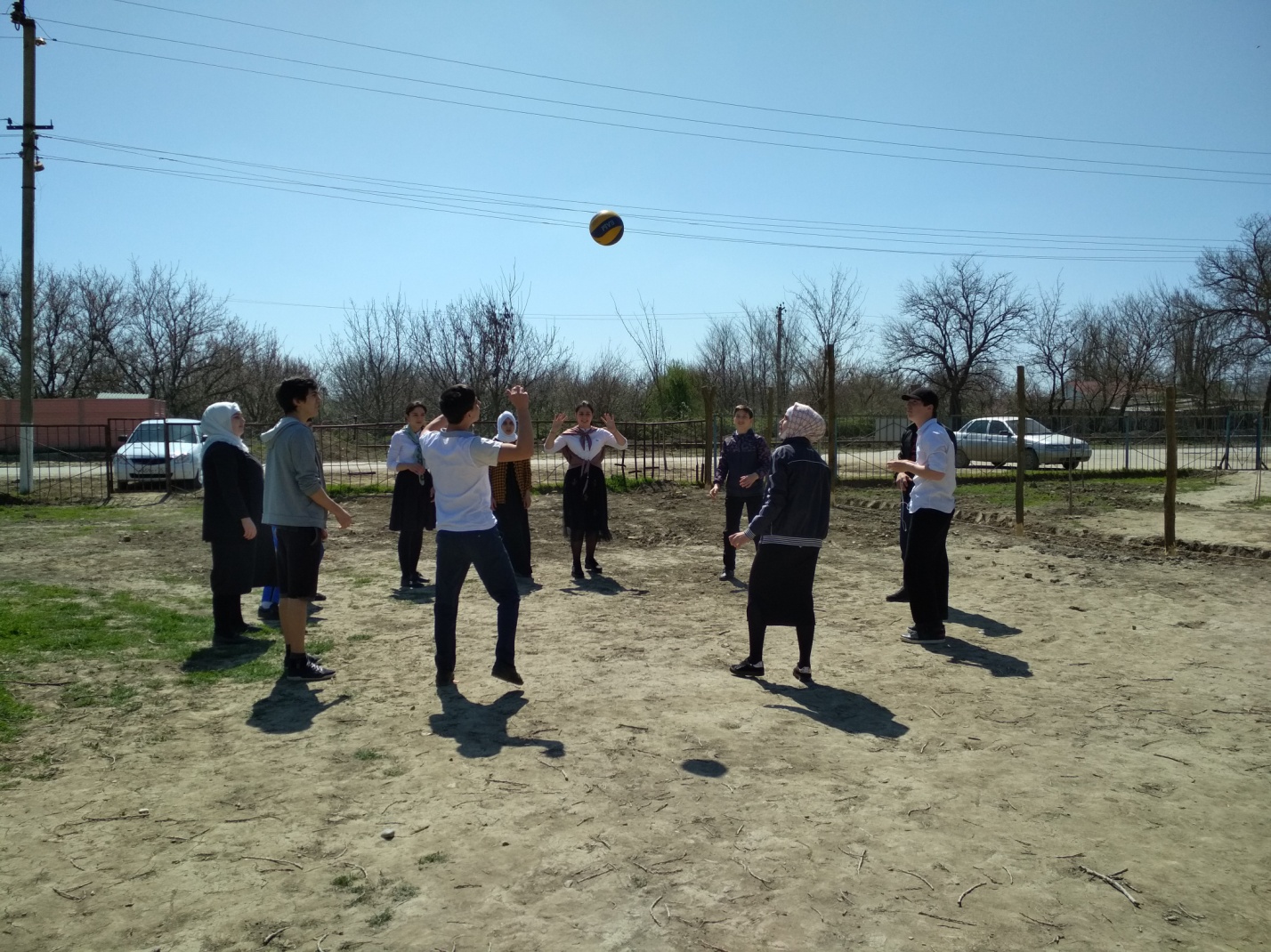 